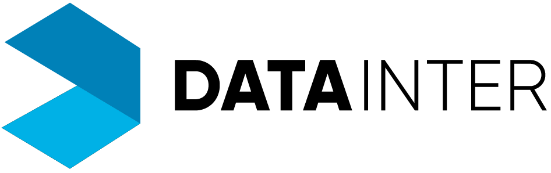 Sdružené zdravotnické zařízení Krnov, příspěvková organizaceI. P. Pavlova 9794 01 KrnovAkceptace objednávkyAkceptujeme Vaši objednávku č. ICT2021-138 ze dne 15.10.2021.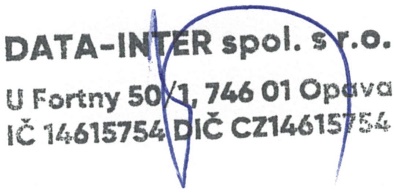 Xxxx xxxxxxxobchodní zástupceOpava, 16.10.2021